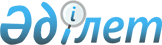 О повышении базовой ставки налога и ставок единого земельного налога на не используемые земли сельскохозяйственного назначения на землях города Жезказган
					
			Утративший силу
			
			
		
					Решение Жезказганского городского маслихата Карагандинской области от 4 февраля 2016 года № 40/362. Зарегистрировано Департаментом юстиции Карагандинской области 1 марта 2016 года № 3679. Утратило силу решением Жезказганского городского маслихата Карагандинской области от 22 мая 2018 года № 23/216
      Сноска. Утратило силу решением Жезказганского городского маслихата Карагандинской области от 22.05.2018 № 23/216 (вводится в действие по истечении десяти календарных дней после дня его первого официального опубликования).

      В соответствии с Кодексом Республики Казахстан от 10 декабря 2008 года "О налогах и других обязательных платежах в бюджет" (Налоговый кодекс), с Законом Республики Казахстан от 23 января 2001 года "О местном государственном управлении и самоуправлении в Республике Казахстан" Жезказганский городской маслихат РЕШИЛ:

      1. Повысить базовую ставку земельного налога и ставки единого земельного налога в десять раз на не используемые в соответствии с земельным законодательством Республики Казахстан земли сельскохозяйственного назначения на землях города Жезказган.

      2. Настоящее решение вводится в действие по истечении десяти календарных дней после дня его первого официального опубликования.
					© 2012. РГП на ПХВ «Институт законодательства и правовой информации Республики Казахстан» Министерства юстиции Республики Казахстан
				
      Председатель сессии

В. Сотников

      Секретарь городского маслихата

С. Медебаев
